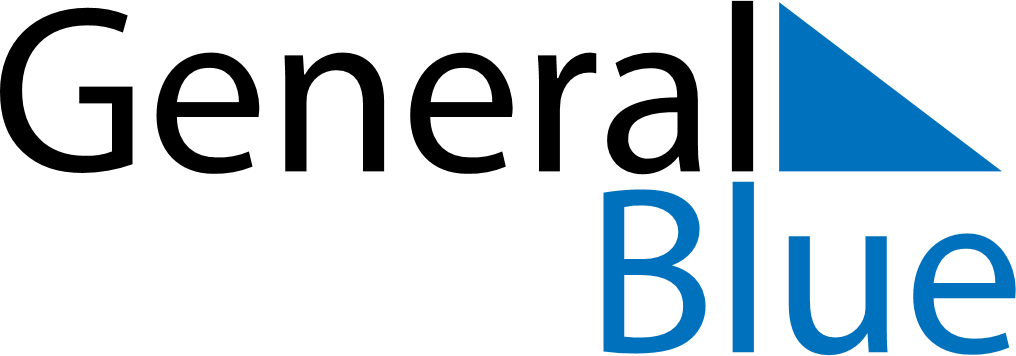 December 2030December 2030December 2030Cabo VerdeCabo VerdeSUNMONTUEWEDTHUFRISAT12345678910111213141516171819202122232425262728Christmas Day293031